　せきのみや子ども歌舞伎が活動を始めて１7年目。今年も子ども歌舞伎の部員を募集します。恥ずかしがり屋さん、初めての方、大歓迎です！歌舞伎という日本の伝統芸能を通して、子ども達の可能性を広げていくのがねらいです。歌舞伎は役者と裏方など大勢のスタッフが作り上げる総合芸術です。応援する大人も一緒に歌舞伎の醍醐味・達成感が味わえます。ご参加お待ちしています！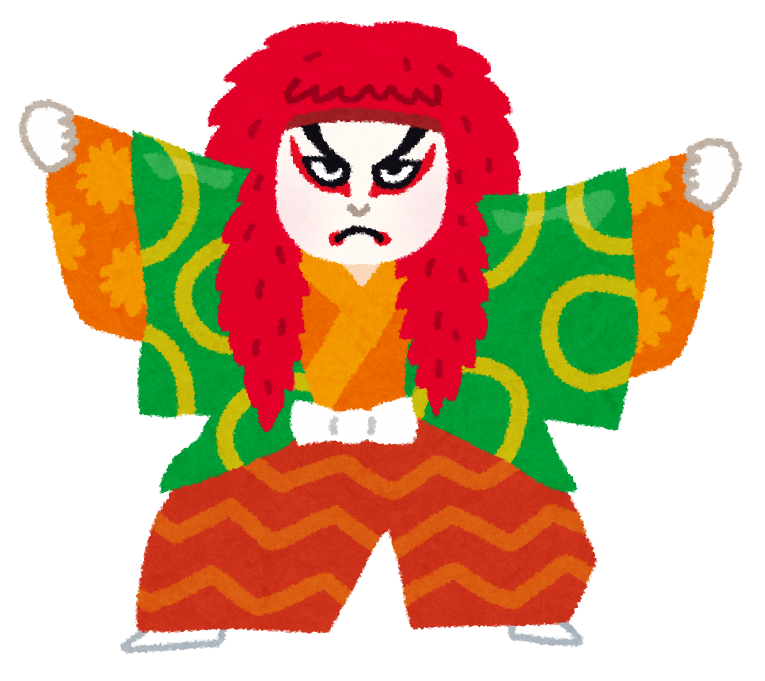 【お申込み方法】　下記の申込書にご記入のうえ、令和元年5月1０日（金）17時必着で関宮公民館までお申込みください。（ＦＡＸ・郵便可）　※裏方希望の方につきましては、随時受け付けます。大道具・鳴り物などに興味がある方大歓迎！【お申込み先・お問合せ先】　参加を迷っている方など、お気軽にお問合せください。関宮地域局　養父市関宮637番地　TEL 079-667-2331　FAX 079-667-3213・・・・・・・・・・・・・・・・・・・・・・・・・・き　り　と　り　せ　ん　・・・・・・・・・・・・・・・・・・・・・・・・・・・・・葛畑農村歌舞伎　子ども歌舞伎　参加申込書及び承諾書　　役者希望の締切 5/10日（金）17時　子ども歌舞伎事業に参加することを承諾します。　　　　平成　　年　　月　　日　　　　　　　　　　　　　　　　　保護者名　　　　　　　　　　　㊞　氏名（ふりがな）緊急連絡先住　所学校名学　年希　望〒役者・裏方〒役者・裏方〒役者・裏方